Муниципальное дошкольное образовательное учреждение«Детский сад №29»Конспект итогового занятия по формированию математических представлений «Путешествие в лес». (интегрированное) Вторая младшая группа.Подготовила: воспитатель Романова С.Н.Саранск 2017Программное содержание:Цель - закрепить и обобщить знания детей по формированию математических представлений. Развивать логическое мышление. Воспитывать отзывчивость и чувство сопереживания героям сказки.Обучающие задачи:закрепить понятия много, один;тренировать способность сравнивать количество предметов: «больше», «меньше», «столько же»;закреплять знания цвета;тренировать умение различать геометрические фигуры;закреплять знание овощей и фруктов, чем они отличаются друг от друга.Развивающие задачи:развивать сообразительность, внимание, память и логическое мышление;обогащать игровой опыт каждого ребенка на основе участия в интегративной деятельности.Воспитательные задачи:воспитывать доброжелательное отношение друг к другу;вызвать у детей интерес, эмоциональный отклик, желание помочь сказочному персонажу, попавшему в трудную ситуацию;воспитывать умение внимательно выслушивать задания.Интеграция с образовательными областями: познавательное развитие, речевое развитие, физическое развитие, художественно - эстетическое развитие, социально-коммуникативное развитие.
Материал к занятию:Герои-игрушки, поезд, цветы, бабочки, замок из геометрических фигур, овощи, фрукты, корзинки, музыкальная запись стука колес поезда.Ход занятия:Организационный момент.Воспитатель:  Дети, сегодня я вас приглашаю погулять в лес. Сейчас мы сядем в поезд и отправимся на лесную полянку, где живет много животных (дети строятся за воспитателем «паровозиком»). Едим в лес, паровоз гудит «ту – ту». (звучит запись песни «Паровоз «Букашка», дети за воспитателем проходят круг по группе).1. Дидактическая игра: Полянка с цветами.Воспитатель: Вот приехали мы в лес! Сколько он таит чудес!!!Воспитатель: Посмотрите, мы оказались на очень красивой цветочной полянке. Ой, послушайте, а кто это плачет.Дети: – Белочка.Воспитатель: Здравствуй, Белочка! Что случилась?Белочка: Я собрала гербарий из цветов, а озорник – ветер мне всё раскидал.Воспитатель: Не переживай. Дети, поможем Белочке?- Что нам, надо сделать?Дети: Приложить к кружку лепесток того же цвета, что и круг, так чтоб получился красивый цветок.Воспитатель задаёт вопросы:- Какого цвета цветы получились?- Ребята, посмотрите, а на полянке остались еще и бабочки, давайте каждую бабочку посадим на цветочек. Сколько бабочек? (4).- Поровну ли бабочек и цветов? (нет).- Чего больше? (цветов) Чего меньше? (бабочек).- Как сделать так, чтобы бабочек и цветов стало поровну? (Дети предлагают варианты.)- А сколько не хватает до равного количества бабочек? (1).- Давайте, поищем бабочку. (Бабочка находится.) А теперь, что можно сказать про количество бабочек и цветов? (Равное количество или одинаковое.)Воспитатель:  Молодцы, помогли Белочке, и она вам говорит «спасибо»!. Дети, посмотрите, мне кажется вот там, кто-то нас зовет (звучит запись песни «Паровоз «Букашка», дети за воспитателем проходят круг по группе).2. Геометрический замок.[На столе выложен замок из больших и маленьких геометрических фигур]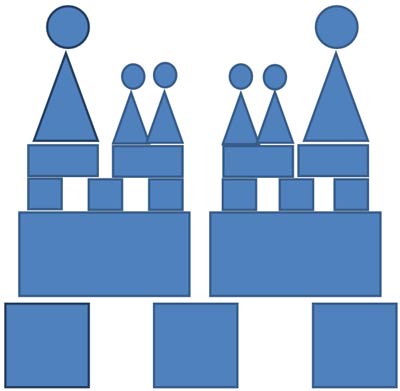 Воспитатель: Ребята, посмотрите, да ведь это Зайчик и какой красивый замок он построил. Но он почему – то грустный. Зайчик, что у тебя случилось.Зайчик: Я взял конструктор поиграть. Все детали были разложены в две коробки. Я помнил, но так заигрался, что теперь я не помню какие детали в какую коробку, и сложить у меня не получается.Воспитатель: Да, нелёгкая у тебя задача, но наши дети тебе обязательно помогут, они очень сообразительные.-Дети, давайте посмотрим, какие здесь есть геометрические фигуры? (Квадраты, прямоугольники, треугольники и круги.) Молодцы.- А давайте сравним между собой фигуры. Посмотрите внимательно на квадраты, они одинаковые? (Нет, одни маленькие, а другие большие.)- А прямоугольники можно назвать одинаковыми? А треугольники? А круги можно разделить на большие и маленькие? Значит на какие две группу можно разделить все геометрические фигуры? (На большие и маленькие геометрические фигуры.)- Помогите Зайчику разложить в коробки все фигуры. Молодцы! Воспитатель: Дети, а зайка говорит, сто хочет с вами поиграть! Поиграем с ним?Физкультминутка: (2 – 3 раза)Серый заинька сидит и ушами шевелит (дети присели на корточки и руками изображают ушки зайчика).Надо зайке поскакать,Серой лапкой постучать (дети прыгают) .Воспитатель: Пока мы с вами играли, зайка убежал к себе домой, а мы отправляемся дальше (звучит запись песни «Паровоз «Букашка», дети за воспитателем проходят круг по группе).3. Дидактическая игра: Погребок медведя.Воспитатель: Тише ребята! Слышите, кто это топает там по лесу? Да это же мишка – косолапый! И медведь грустный сидит, что у тебя случилось?Медведь: Я хотел салат сделать и компот сварить, но я такой неуклюжий и косолапый, что все фрукты и овощи у меня перемешались, и я теперь не знаю из чего компот варить, а из чего салат делать! Воспитатель: Миша, ты не переживай, мы с детьми обязательно поможем. Дети, из чего можно сделать компот? (из фруктов). Посмотрите внимательно и положите в корзину, только фрукты. Молодцы хорошо справились. А теперь посмотрите все ли предметы, которые остались здесь это овощи. Посмотрите внимательно и положите в корзину только овощи. Замечательно, посмотрите внимательно. То, что здесь осталось можно отнести к овощам? Фруктам? Вот мы и помогли Медведю и нам пора возвращаться домой.Медведь: Большое вам спасибо ребята, вы мне очень помогли.Появляется Ёжик.Ёжик: Здравствуйте, дети, я очень торопился, чтоб вас застать. Я принес вам в знак благодарности за помощь моим друзьям, раскраски. Я знаю, что вы любите разукрашивать. (Достаются раскраски.)Воспитатель: Большое спасибо Ёжик, мы обязательно порисуем. А теперь нам пора отправляться домой. До свидания. (звучит запись песни «Паровоз «Букашка», дети за воспитателем проходят круг по группе).Заключительная часть.Игра «Опоздавшая игрушка».- Вот мы и вернулись в детский сад. Давайте встанем в круг и возьмемся за руки.- Вот и закончилось наше путешествие.- Ой, кто там плачет?-Дети, да это наша кукла Маша! Она хотела вместе с нами поехать в путешествие, но опоздала. Давайте расскажем ей кому мы сегодня помогали? Чьи задания выполняли?(Ответы детей.)- Молодцы, дети, все задания выполнили, а ты, Маша, больше не опаздывай.